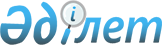 Семей қаласы мәслихатының 2017 жылғы 7 желтоқсандағы № 20/124-VI "Сот шешімімен Семей қаласының коммуналдық меншігіне түскен болып танылған иесіз қалдықтарды басқару қағидаларын бекіту туралы" шешімінің күші жойылды деп тану туралыАбай облысы Семей қаласы мәслихатының 2023 жылғы 27 шілдедегі № 6/45-VIII шешімі. Абай облысының Әділет департаментінде 2023 жылғы 31 шілдеде № 105-18 болып тіркелді
      Қазақстан Республикасының "Қазақстан Республикасының жергілікті мемлекеттік басқару және өзін-өзі басқару туралы" Заңының 7 бабының 5 тармағына, Қазақстан Республикасының "Құқықтық актілер туралы" Заңының 27-бабының 2-тармағына сәйкес, Абай облысы Семей қаласының мәслихаты ШЕШТІ:
      1. Семей қаласы мәслихатының "Сот шешімімен Семей қаласының коммуналдық меншігіне түскен болып танылған иесіз қалдықтарды басқару қағидаларын бекіту туралы" 2017 жылғы 7 желтоқсандағы № 20/124-VI шешімнің күші жойылды деп танылсын.
      2. Осы шешім оның алғашқы ресми жарияланған күнінен кейін күнтізбелік он күн өткен соң қолданысқа енгізіледі.
					© 2012. Қазақстан Республикасы Әділет министрлігінің «Қазақстан Республикасының Заңнама және құқықтық ақпарат институты» ШЖҚ РМК
				
Д. Шакаримов
